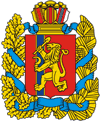 ГУБЕРНАТОР КРАСНОЯРСКОГО КРАЯ
Указ О награждении Почетной грамотой Губернатора края Трофимова А.Р.
В соответствии со статьей 90 Устава Красноярского края, указом Губернатора Красноярского края от 09.01.2002 № 1-уг «О Почетной грамоте Губернатора края» ПОСТАНОВЛЯЮ:

1. За многолетний добросовестный труд и большой вклад в развитие минерально-сырьевой базы Красноярского края наградить Почетной грамотой Губернатора края Трофимова Анатолия Романовича – начальника полевой партии общества с ограниченной ответственностью «Богучанская геофизическая экспедиция». 

2. Указ вступает в силу со дня подписания.Губернатор края
Л.В. Кузнецов22.08.2013№ 160-уг